Тема «Использование технологий коучинга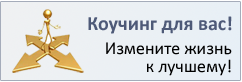 в мотивации молодых педагогов»в рамках  проведения Единого Методического дняНураева Надежда Ивановна, с.Сажино, 29.02.2020г.Слайд Для решения данных проблем можно обратиться к относительно новой технологии в образовании, который называется педагогический коучинг.        Вашему вниманию предлагаю  нетрадиционный метод в работе с молодыми педагогами - Коучинг.  - Скажите, пожалуйста, кто-нибудь из вас что-то знает об этой технологии?(да/ нет; если да – замечательно, я попрошу Вас помогать мне сегодня; нет – замечательно, я постараюсь сделать нашу работу  полезной). А моя задача – показать возможности и преимущества данной технологии в работе учителя - коуча.Слайд Перед Вами шкала на карточке. Коучинг- техника "Шкалирование". Данная техника направлена на самооценку. - Отметьте, пожалуйста, по шкале от 1 до 10, на какой цифре вы находитесь сейчас в  данной теме. Что вы отметили? А вы? Спасибо.     Такую шкалу можно использовать при работе с собой и тогда, когда в этом действительно есть целесообразность. - Итак что такое «коучинг»?  Дайте определение. Итак, коучинг. Существует множество определений данного понятия, потому что это активно развивающаяся, топовая на сегодняшний день технология. Предлагаю несколько определений, данных его автором Тимоти Голви. Слайд Коучинг:это раскрытие потенциала человека с целью максимального повышения его эффективности. Коучинг не учит, а помогает учиться.это процесс, помогающий человеку взглянуть на развитие его личности, на конкретный этап её развития, то есть открыть человеку глаза на многие полезные ему вещи.это процесс, позволяющий личности при использовании нужных методов и приёмов добиться самых высоких результатов.Коучинг (от англ. coaching – тренерство или совместное достижение) – это профессиональная помощь человеку в определении и достижении его личных и профессиональных целей.Слайд Коучинг означает – тренировать, наставлять, воодушевлять. Коучинг – это развивающее консультирование, направленное на саморазвитие.  Разница между обычным консультированием и новыми технологиями – это активная форма обучения, направленная на личностную поддержку профессиональной деятельности.  Основа данной техники – интерактивное общение, дискуссия (вопрос-ответ), где молодой педагог не получает советов и рекомендаций, а только отвечает на сильные (открытые) вопросы, которые ему задает консультант, и сам находит резервы и пути для решения своих проблем. Слайд «Сильные или открытые вопросы»Чему вы хотели бы научиться сегодня? (цель)Почему эта цель важна для вас? (значимость)Какие шаги вы предпримете для достижения цели? (шаги)Как вы поймете, что достигли цели? (критерии)- Что дают эти сильные открытые вопросы? (позволяют создать внутреннюю мотивацию, а нам известно, что успешной учебная и воспитательная работа может быть при условии не внешней, а именно внутренней мотивации)Безусловно, консультант должен иметь опыт консультирования. В процессе работы он выстраивает с педагогом партнерские (равноправные) отношения, являясь в первую очередь партнером, а не советником.        Почему именно коучинг, возможно, спросите вы. Это принципиально новое направление в педагогической науке и практике, в основе которого лежит постановка и максимально быстрое достижение целей путём мобилизации внутреннего потенциала, освоения передовых стратегий получения результата.  Коучинг соответствует принципам личностно - ориентированного обучения и воспитания и вполне согласуется со стандартом «Педагога», Коучинг не зря называют «терапией успеха». Это – нечто среднее между психологической помощью и профессиональным тренингом. Основоположник коучинга Милтон Эриксон  (Первое официально зафиксированное использования коучинга в сфере школьного образования было предпринято в Норвегии в 2002 году) сравнивал человека со звездой. Он определил пять основных принципов коучинга. По его мнению, все люди: Слайд1. Хороши такими, какие они есть. (Не надо стараться изменить человека, если даже он вам не нравится. Просто надо поменять свое отношение к нему)2. Уже обладают всеми ресурсами для успеха.3. Всегда делают наилучший для себя выбор на данный момент.4. Имеют позитивные намерения за каждым поступком.5. С каждым выбором «растут» или «умирают». Изменения неизбежны.Таким образом,  коучинг педагогов образования является одной из самых эффективных форм подготовки молодых педагогов к педагогической деятельности.Слайд- Что лежит в основе коучинга? Сделаем вывод.1) партнерство;2) раскрытие потенциала;3) результат;4) саморазвитие.   - Отметьте, пожалуйста, по шкале от 1 до 10, на какой цифре вы находитесь сейчас в  данной теме.Слайд - кто такой коуч?Коуч – это консультант, партнер. Коуч (партнер) стимулирует творческий поиск решений и поддерживает решимость молодых педагогов достигать целей и осуществлять изменения в своей профессиональной деятельности. В процессе коучинга молодые педагоги находят свой, уникальный способ достижения цели, а коуч создает креативную атмосферу, особое пространство поиска альтернатив, атмосферу доверия, где педагог чувствует, что его идеи и предложения не остаются без внимания.-Давайте вернемся к нашей шкале. Как вы думаете, вы продвинулись в постижении смысла коучинга? На какой цифре вы сейчас находитесь? Слайд Для эффективного анализа жизненных приоритетов,  при работе с молодыми педагогами по саморазвитию можно использовать самокоучинг, простое наглядное пособие - колесо жизненного баланса или колесо развития.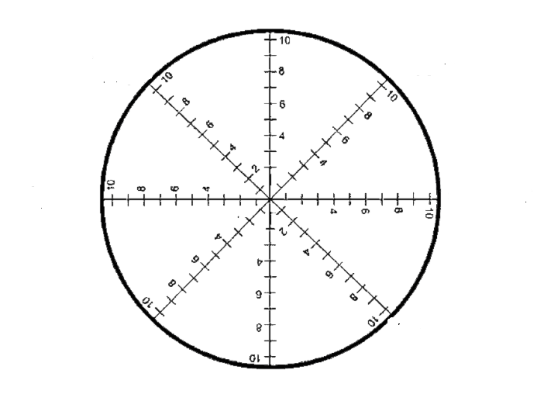 На каждом из секторов надписать важные для вас сферы жизни. Посмотрите, пожалуйста, на ваших листах. Назовите, какие сферы для вас важны? Здоровье, Семья. Работа, Отдых, Финансы, Отношения, Друзья, Любовь, и т.д. Напишите. Дальше по 10-бальной шкале  отмечаем, где вы находитесь сейчас, насколько удовлетворены собой в  каждой из сфер. Старайтесь не просто ставить балл навскидку, а именно анализировать.	Вы можете разбавить такое колесо развития  своими личными областями жизни и целями (например, составление конструкта урока либо проекта и т.д.) - Каковы возможности этой технологии? А в чем смысл метафоры колеса?Слайд Давайте соединим точки, что мы получим? Какая фигура получается? Если колесо неровное, оно будет двигаться плохо. А если везде, например, 1 или 2, колесо поедет? Да, но очень медленно.Но суть в том, что колесо должно катиться! Что для этого нужно? Чтобы ваше колесо стало круглым, нужно выровнять значения - уменьшить важность одного или сделать, что-то для выравнивания других сфер.Затем мы определяем, какая область будет запускающей, то есть где повышение на 1 балл приведет к развитию остальных областей? Это надо попытаться определить интуитивно. Какой самый первый, самый легкий шаг можно сделать, чтобы запустить колесо? Причем, в течение 72 часов. Почему? (по горячим следам, пока есть желание)Итак, этот инструмент позволяет четко определить цель: куда нужно двигаться, чтобы приблизить свою жизнь к идеалу.    Слайд  Как видите, умение ставить сильные открытые вопросы, шкала от 1 до 10, колесо движения  и другие, которые вы видите на слайде– это инструменты, которые используются в формате коучинга.- Мы возвращаемся  к шкале от 1 до 10.- Уважаемые коллеги, отметьте, пожалуйста, где вы сейчас находитесь на шкале.          - Ответьте, пожалуйста, себе на несколько вопросов:Заинтересовала ли меня данная тема?Если тема вас заинтересовала, то что можно сделать, чтобы продвинуться еще дальше? Я рекомендую вам сайт «Коучинг в образовании»Возможно ли применение этой технологии в моей практике?Смогу ли я сделать этот шаг?Если на эти вопросы вы ответили «да», значит моя работа не пропала даром.Спасибо за внимание!УДАЧИ!Благодарю вас за работу, мне было интересно с вами.           - А что для вас было наиболее ценным?-Что вы возьмете в свою копилку?-Что дает коучинговый подход? Чем он может быть полезен?Итак, коучинг построен на мотивированном взаимодействии коуча и молодых педагогов, в котором коуч создает специальные условия, направленные на раскрытие личностного потенциала каждого педагога для достижения им значимых для него целей в оптимальные сроки в конкретной предметной области знания.Педагогический коучинг может рассматриваться как инновационная технология повышения профессионального мастерства современного молодого педагога, и нужно активнее вводить педагогический коучинг в образовательный процесс. Это поможет раскрытию личностного интеллектуально-творческого потенциала молодых педагогов. Коучинг как современная технология позволит подготовить новое поколение молодых специалистов: уверенных, самодостаточных, целеустремлённых, позитивных, умеющих жить и работать в гармонии с самим собой, в творческом поиске и принятии решений, направленных на достижение желаемого.Кроме технологии коучинга в работе с молодыми педагогами можно использовать и другие технологии. О них вы можете узнать из буклета.Безусловно, методическое сопровождение является очень важным, но особое внимание в нашей школе уделяется психологическому сопровождению молодого педагога.Я передаю слово педагогу – психологу Ивановой Татьяне Сергеевне.